REPUBLIC OF ALBANIA
CENTRAL ELECTION COMMISSION                                                             DECISIONON REGISTRATION OF MR.ALBERT ÇAÇISI AS A CANDIDATE PROPOSED BY SOCIAL DEMOCRATIC PARTY FOR COUNCIL OF MUNICIPALITY FIER FOR ELECTIONS TO LOCAL GOVERNMENT BODIES  DATE 06/21/2015Central Election Commission in its meeting on 06.05.2015, with the participation of:Lefterije       LUZI-            ChairwomanDenar          BIBA-            Deputy ChairEdlira          JORGAQI-       MemberGezim         VELESHNJA-    MemberHysen         OSMANAJ-       MemberKlement       ZGURI-          MemberVera            SHTJEFNI-      MemberReviewed the issue with:OBJECT:	                                                   On registration of Mr.Albert Çaçisi as a candidate                                                      proposed by Social Democratic Party for council of                                                       municipality Fier for Elections to Local Government                                                    Bodies  date 06/21/2015LEGAL BASIS:	                                                    Article 23, point 1, letter "a", article 67, point 3 of Law No. 10019, dated 29.12.2008 "The Electoral Code of the Republic of Albania", as amended.The CEC after examining the submitted documentation and hearing the discussions of by participantsNOTES:The President of Republic, based on point 92, letter "gj", and Article 93 of the Constitution of the Republic of Albania, and article 9,point 1, of the Law no. 10019, dated 29.12.2008 "The Electoral Code of the Republic of Albania",amended by  Decree nr.8844, dated 12.15.2014 has set the date 21/06/2015, for conducting the Elections for Local Government BodiesWith the CEC decision no.103, dated 09.04.2015, it was registered as an electoral subject for elections to local government bodies 2015 Social Democratic Party.In base of Article 67, paragraph 1 and article 72 of Law no. 10019 dated 29.12.2008 "The Electoral Code of the Republic of Albania", Social Democratic Party, by the chair of part Mr. Skender Gjinushi, CEC has deposited the request for registration of Mr. Albert Caci, as a candidate for mayor of Fier,Pursuant to Article 67, paragraph 3, the CEC must register candidates for mayor or municipal council Fier, because the Municipality of Fier, administered by more than one CEAZs.Attached application has been deposited and relevant documentation, listed as following:1.  Application for registration of Mr. Albert Caci candidate for mayor of Fier, model - 2;       signed by Mr. Skender Gjinushi.      2. Candidate statements which declares that enjoys the right and the will to candidate             For Mayor of the Municipality of Fier, in elections to local government bodies, dated            06.21.2015;      3. List of 1% of voters of Municipality of fier who support the candidate together with            copies of identification document, signed by them. 4. Candidate's personal certificate under which results that Mr. AlbertÇaçi is residing in       Municipality of Fier.Pursuant to Article 71, paragraph 3 of the CEC administration, verified signatures of voters on the voter list of Fier who support the Social Democratic Party of Mr. Albert Caci registration as a candidate for chairman and drafted and presented to CEC for review detailed report concerning deficiencies ascertained.In its meeting on __. 05.2015, the Central Election Commission, after examining the report prepared by the administration on the identified shortcomings in relation to the verification of voter signatures submitted by supporters and found that the number of voters who signed in support excluding list incorrect number of signatures is still bigger than the minimum number required under Article 70, paragraph 3 of the Electoral Code, for signatures, decided to recognize the support lists submitted by initiator group.Central Election Commission, after the relevant verification and documentation general request submitted by the Social Democratic Party to register as a candidate proposed by the voters for the Mayor Fier Mr. Albert Caci, for election to the Local Government dated 21 June 2015, found that the documents submitted in accordance with the criteria set out in Article 67, 68, paragraph 2 and 72, nr.10019 law, dated 29.12.2008 "the Electoral Code of the Republic of Albania ",amended,FOR THE ABOVE REASONS:The Central Election Commission based on Article 23, paragraph 1, letter or article 67, article 68, paragraph 2, article 72, of Law nr.10019, dated 29.12.2008 "The Electoral Code of the Republic of Albania", amended,                                                          DECIDED:1.  To register Mr.Albert Nikollaq Çaçisi as a candidate proposed by Social Democratic Party       for council of municipality Fier for Elections to Local Government Bodies  date       06/21/20152.This decision comes into effect immediately.3. An appeal can be submitted against this decision in the Electoral College, Tirana Appeal Court, within five days from its publication .  Lefterije     LUZI-                             ChairwomanDenar         BIBA-                             Deputy ChairEdlira          JORGAQI-                      MemberGezim         VELESHNJA-                 MemberHysen          OSMANAJ-                     MemberKlement      ZGURI-                            MemberVera            SHTJEFNI-                     Member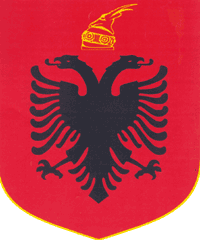 